Sesquicentenario de la Epopeya Nacional:1864-1870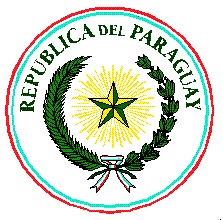 CONGRESO DE LA NACIÓNHONORABLE CÁMARA DE SENADORESCOMISION DE DERECHOS HUMANOSCompete a la Comisión de Derechos Humanos, dictaminar sobre todo proyecto de Ley, de resolución, de Declaración o proposición normativa relativa a los Derechos Humanos en toda su dimensión política, económica, social y cultural y a la promoción de los Derechos Humanos; como así también sobre acuerdos internacionales relativos a los Derechos Humanos.INFORME DE LA COMISION DE DERECHOS HUMANOSJULIO 2022 A DE DICIEMBRE DE 2022  INTEGRANTES DE LA COMISIÓN:SEN. BLAS LANZONIPresidenteSEN.  JOSE LEDESMA VicepresidenteSENADOR JORGE QUEREYRelatorMIEMBROS:SENADOR ENRIQUE RIERASENADOR ANTONIO APURILSENADOR OCTAVIO SCHATPINFORME ESTADISTICOREUNIONES:Director de Comisión, Abg. Victor Hugo BenítezDirector de Técnica Legislativa, Abg. Leoncio Irrazabal PRESENTACIONESPRESENTACIONESGIRADOS INCLUIDO PERIODOS ANTERIORESDICTAMINADOSPENDIENTES INCLUIDO PERIODOS ANTERIORESPoder Ejecutivo304Cámara de Diputados642Cámara de Senadores3711                              26  Presentaciones Oficiales220Presentaciones Privadas (Tramitados)64               46                               18Total112               6350Reuniones Ordinarias11Reuniones extraordinarias2Audiencia Publica1Visita de la Presidencia 4Reuniones varias13Presentaciones Privadas (pedidos de informes realizados)92Proyecto de ley presentado por la Comisión1Proyecto de Resolución 3Proyectos de Declaración3 Pedidos de Informes Proyectos de Ley62